Лекция 7: Защита информации в информационных системах и компьютерных сетяхАннотация: В лекции рассказывается о методологии обеспечения безопасности систем и сетей предприятияСуществование и развитие информационного общества на современном этапе невозможно без использования информационных сетей, глобальных компьютерных сетей и сетей связи — радио, телевидения, фиксированных и мобильных телефонных сетей, Internet и т.д. В связи с этим обеспечение доверия и безопасности невозможно без предъявления к этим сетям не только требований по обеспечению надёжности передачи данных, стабильности работы, качества и масштабов охвата, но и по обеспечению информационной безопасности.Информационная безопасность сетей представляет собой "состояние защищённости сбалансированных интересов производителей информационно-коммуникационных технологий и конкретно сетей, потребителей, операторов и органов государственной власти в информационной сфере. В свою очередь информационная сфера представляет собой совокупность информации, информационной инфраструктуры, субъектов, осуществляющих сбор, формирование, распространение и использование информации, а также системы регулирования отношений, возникающих при использовании сетей связи" [материалы Международного конгресса "Доверие и безопасность в информационном обществе", 21 апреля 2003 г., http://www.rans.ru/arrangements/int_cong_doc.doc].Благодаря своей открытости и общедоступности компьютерные сети и сети связи общего пользования являются удобным средством для обеспечения взаимодействия граждан, бизнеса и органов государственной власти. Однако чем более открыты сети, тем более они уязвимы. Можно выделить ряд особенностей, которые делают сети уязвимыми, а нарушителей — практически неуловимыми:возможность действия нарушителей на расстоянии в сочетании с возможностью сокрытия своих истинных персональных данных (указанная особенность характерна, в частности, для сети Internet, радиосетей, сетей кабельного телевидения, незаконного использования ресурсов телефонных сетей);возможность пропаганды и распространения средств нарушения сетевой безопасности (например, распространение в Internet программных средств, позволяющих реализовывать несанкционированный доступ к информационным ресурсам, нарушать авторские права и т.д.);возможность многократного повторения атакующих сеть воздействий (например, генерация в Internet или телефонных сетях потоков вызовов, приводящих к нарушению функционирования узлов сети).Большинство владельцев и операторов принимают необходимые меры по обеспечению информационной безопасности своих сетей. В то же время, для современного состояния информационной безопасности сетей характерны следующие причины, приводящие к крупным проблемам, требующим скорейшего решения:использование несогласованных методов обеспечения информационной безопасности для разных компонентов сети, включая телекоммуникационные протоколы, информационные ресурсы и приложения;широкое использование технических средств импортного производства, потенциально имеющих не декларированные возможности ("закладки");отсутствие комплексных решений по обеспечению информационной безопасности при интеграции и взаимодействии сетей;недостаточная проработка методологии документирования функционирования сетей, необходимого для создания доказательной базы правонарушений;широко распространённое отношение к обеспечению информационной безопасности как к товару или услуге, которые можно купить, а не как к процессу, который нужно не только создать, но который нужно внедрить в постоянное использование и которым необходимо постоянно управлять.Наиболее часто встречающиеся дефекты защиты, отмеченные компаниями, работающими в области электронного бизнеса и защиты информации:общие проблемы в брандмауэрах, операционных системах, сетях и стандартных приложениях;неопознанные машины или приложения в сети;использование старых версий программного обеспечения на машинах сети;неполная информация обо всех точках входа в сеть из внешней среды;неполное изъятие прав доступа при увольнении сотрудников, наличие идентификаторов пользователей, используемых по умолчанию, неверно обслуживаемые права доступа;неоправданно открытые порты в брандмауэрах;необоснованный общий доступ к файловым системам;недостаточные требования к идентификации пользователя, собирающегося изменить регистрационные записи пользователей;присутствие ненужных сервисов или приложений на машинах, требующих высокой степени защиты;использование слабозащищенных установочных параметров, присваиваемых по умолчанию при инсталляции приложений, ввиду чего становятся известны идентификаторы и пароли пользователей, установленные по умолчанию;отсутствие защиты от взаимодействия внутреннего и внешнего трафика сети;отсутствие проверок после внесения изменений в среду (например, после инсталляции новых приложений или машин);отсутствие контроля вносимых изменений;отсутствие информации о внутренних угрозах безопасности;отсутствие информации о слабых местах различных методик аутентификации при организации мощной защиты.Любая успешная атака нарушителя, направленная на реализацию угрозы информационной безопасности сети, опирается на полученные нарушителем знания об особенностях её построения и слабых местах. Причинами появления уязвимостей в сетях могут быть:уязвимые зоны в поставляемом программном продукте;нарушение технологий передачи информации и управления;внедрение компонентов и программ, реализующих не декларированные функции и нарушающих нормальное функционирование сетей;невыполнение реализованными механизмами защиты сети заданных требований к процессу обеспечения информационной безопасности или предъявление непродуманного набора требований;использование не сертифицированных в соответствии с требованиями безопасности отечественных и зарубежных информационных технологий, средств информатизации и связи, а также средств защиты информации и контроля их эффективности.Постоянный аудит сетей связи с целью выявления уязвимостей и возможных угроз обеспечивает определение "слабого звена", а уровень защищённости "слабого звена" определяет, в конечном счёте, уровень информационной безопасности сети в целом.Принципиальным является рассмотрение воздействий нарушителей или атак как неизбежного фактора функционирования сетей и систем связи. Это обстоятельство является обратной стороной информатизации экономики и бизнеса.В этих условиях обеспечение информационной безопасности сетей становится триединой задачей, включающей мониторинг функционирования, обнаружение атак и принятие адекватных мер противодействия.Адекватные меры противодействия могут носить технический характер и предусматривать реконфигурацию информационной области сети. Они могут быть также организационными и предусматривать обращение операторов сетей связи к силовым структурам с предоставлением необходимой информации для выявления и привлечения к ответственности нарушителей.Обеспечение информационной безопасности сетей, систем и средств связи означает создание процесса, которым необходимо постоянно управлять и который является неотъемлемой составной частью процесса функционирования компьютерных вычислительных устройств и сетей. Построив модель функционирования сети, включающую процесс управления обеспечением информационной безопасности, необходимо далее определить стандарты информационной безопасности, поддерживающие эту модель. Значение исследований процессов стандартизации и совершенствования нормативно-правовой базы будут постоянно возрастать.Вопросы информационной безопасности, защиты информации и данных неразрывно связаны с безопасностью программно-аппаратных комплексов и сетевых устройств, образующих информационные системы и сети различного назначения. Такие системы должны отвечать серьёзным требованиям по обеспечению надёжности сбора, обработки, архивирования и передачи данных по открытым и закрытым сетям и обеспечению их максимальной защиты.Определение защищенной информационной системыВ отличие от локальных корпоративных сетей, подключенных к Internet, где обычные средства безопасности в большой степени решают проблемы защиты внутренних сегментов сети от несанкционированного доступа, распределенные корпоративные информационные системы, системы электронной коммерции и предоставления услуг пользователям Internet предъявляют повышенные требования в плане обеспечения информационной безопасности.Межсетевые экраны, системы обнаружения атак, сканеры для выявления уязвимостей в узлах сети, операционных систем и СУБД, фильтры пакетов данных на маршрутизаторах — достаточно ли всего этого мощного арсенала (так называемого "жёсткого периметра") для обеспечения безопасности критически важных информационных систем, работающих в Internet и Intranet? Практика и накопленный к настоящему времени опыт показывают — чаще всего нет!В "Оранжевой книге" надежная и защищённая информационная система определяется как "система, использующая достаточные аппаратные и программные средства, чтобы обеспечить одновременную достоверную обработку информации разной степени секретности различными пользователями или группами пользователей без нарушения прав доступа, целостности и конфиденциальности данных и информации, и поддерживающая свою работоспособность в условиях воздействия на неё совокупности внешних и внутренних угроз" [Department of Defense Trusted Computer System Evaliation Criteria (TCSEC). USA DoD 5200.28-STD, 1993] .Это качественное определение содержит необходимое и достаточное условие безопасности. При этом не обуславливается, какие механизмы и каким образом реализуют безопасность — практическая реализация зависит от многих факторов: вида и размера бизнеса, предметной области деятельности компании, типа информационной системы, степени её распределённости и сложности, топологии сетей, используемого программного обеспечения и т.д.Концепция "Защищенные информационные системы" включает ряд законодательных инициатив, научных, технических и технологических решений, готовность государственных организаций и компаний использовать их для того, чтобы люди, используя устройства на базе компьютеров и программного обеспечения, чувствовали себя так же комфортно и безопасно. В общем случае можно говорить о степени доверия, или надежности систем, оцениваемых по двум основным критериям: наличие и полнота политики безопасности и гарантированность безопасности.Наличие и полнота политики безопасности — набор внешних и корпоративных стандартов, правил и норм поведения, отвечающих законодательным актам страны и определяющих, как организация собирает, обрабатывает, распространяет и защищает информацию. В частности, стандарты и правила определяют, в каких случаях и каким образом пользователь имеет право оперировать с определенными наборами данных. В политике безопасности сформулированы права и ответственности пользователей и персонала. В зависимости от сформулированной политики можно выбирать конкретные механизмы, обеспечивающие безопасность системы. Чем больше информационная система и чем больше она имеет "входов" и "выходов" (распределённая система), тем "строже", детализированнее и многообразнее должна быть политика безопасности.Гарантированность безопасности — мера доверия, которая может быть оказана архитектуре, инфраструктуре, программно-аппаратной реализации системы и методам управления её конфигурацией и целостностью. Гарантированность может проистекать как из тестирования и верификации, так и из проверки (системной или эксплуатационной) общего замысла и исполнения системы в целом и ее компонентов. Гарантированность показывает, насколько корректны механизмы, отвечающие за проведение в жизнь политики безопасности. Гарантированность является пассивным, но очень важным компонентом защиты, реализованным качеством разработки, внедрения, эксплуатации и сопровождения информационной системы и заложенных принципов безопасности.Концепция гарантированности является центральной при оценке степени, с которой информационную систему можно считать надежной. Надежность определяется всей совокупностью защитных механизмов системы в целом и надежностью вычислительной базы (ядра системы), отвечающих за проведение в жизнь политики безопасности. Надежность вычислительной базы определяется ее реализацией и корректностью исходных данных, вводимых административным и операционным персоналом. Оценка уровня защищенности ИТ/ИС обычно производится по трём базовым группам критериев (табл. 1).Основное назначение надежной вычислительной базы — выполнять функции монитора обращений и действий, то есть контролировать допустимость выполнения пользователями определенных операций над объектами. Монитор проверяет каждое обращение к программам или данным на предмет их согласованности со списком допустимых действий. Таким образом, важным средством обеспечения безопасности является механизм подотчетности или протоколирования. Надежная система должна фиксировать все события, касающиеся безопасности, а ведение протоколов дополняется аудитом — анализом регистрационной информации.Эти общие положения являются основой для проектирования и реализации безопасности открытых информационных систем [Зегжда Д.П., Ивашко А.М., 2000].Методология анализа защищенности информационной системыПри разработке архитектуры и создании инфраструктуры корпоративной ИС неизбежно встает вопрос о её защищенности от угроз. Решение вопроса состоит в подробном анализе таких взаимно пересекающихся видов работ, как реализация ИС и её аттестация, аудит и обследование безопасности ИС [Астахов А.Н., 2002].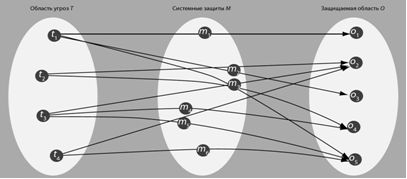 
Рис. 5.1. Модель системы защиты с полным перекрытиемОсновой формального описания систем защиты традиционно считается модель системы защиты с полным перекрытием (рис. 5.1), в которой рассматривается взаимодействие "области угроз", "защищаемой области" и "системы защиты". Таким образом, имеем три множества:  — множество угроз безопасности,  — множество объектов (ресурсов) защищенной системы,  — множество механизмов безопасности АС.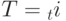 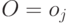 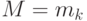 Элементы этих множеств находятся между собой в определенных отношениях, собственно и описывающих систему защиты. Для описания системы защиты обычно используется графовая модель. Множество отношений угроза-объект образует двухдольный граф . Цель защиты состоит в том, чтобы перекрыть все возможные ребра в графе. Это достигается введением третьего набора ; в результате получается трехдольный граф .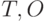 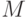 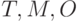 Развитие модели предполагает введение еще двух элементов (рис. 5.2). Здесь  — набор уязвимых мест, определяемый подмножеством декартова произведения . Под уязвимостью системы защиты понимают возможность осуществления угрозы  в отношении объекта . (На практике под уязвимостью системы защиты обычно понимают, те свойства системы, которые либо способствуют успешному осуществлению угрозы, либо могут быть использованы злоумышленником для её осуществления).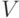 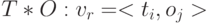 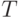 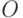 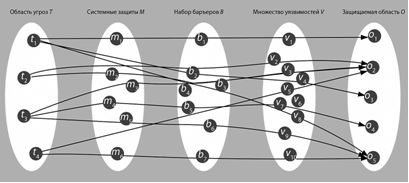 
Рис. 5.2. Модель системы защиты, содержащей уязвимостиОпределим B как набор барьеров, определяемый декартовым произведением , представляющих собой пути осуществления угроз безопасности, перекрытые средствами защиты. В результате получаем систему, состоящую из пяти элементов: , описывающую систему защиты с учетом наличия уязвимостей.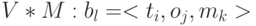 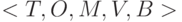 Для системы с полным перекрытием для любой уязвимости имеется устраняющий ее барьер. Иными словами, в подобной системе защиты для всех возможных угроз безопасности существуют механизмы защиты, препятствующие осуществлению этих угроз. Данное условие является первым фактором, определяющим защищенность ИС, второй фактор — "прочность" и надёжность механизмов защиты.В идеале каждый механизм защиты должен исключать соответствующий путь реализации угрозы. В действительности же механизмы защиты обеспечивают лишь определённую степень сопротивляемости угрозам безопасности. Поэтому в качестве характеристик элемента набора барьеров  может рассматриваться набор , где  — вероятность появления угрозы,  — величина ущерба при удачном осуществлении угрозы в отношении защищаемых объектов (уровень серьезности угрозы), а  — степень сопротивляемости механизма защиты , характеризующаяся вероятностью его преодоления.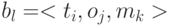 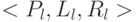 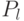 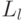 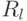 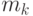 Надёжность барьера  характеризуется величиной остаточного риска , связанного с возможностью осуществления угрозы  в отношении объекта информационной системы  при использовании механизма защиты mk. Эта величина определяется по формуле: . Для нахождения примерной величины защищенности  можно использовать следующую простую формулу: , где  является суммой всех остаточных рисков, , .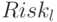 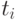 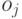 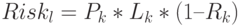 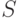 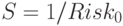 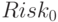 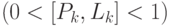 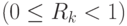 Суммарная величина остаточных рисков характеризует приблизительную совокупную уязвимость системы защиты, а защищенность определяется как величина, обратная уязвимости. При отсутствии в системе барьеров , "перекрывающих" выявленные уязвимости, степень сопротивляемости механизма защиты  принимается равной нулю.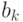 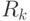 На практике получение точных значений приведенных характеристик барьеров затруднено, поскольку понятия угрозы, ущерба и сопротивляемости механизма защиты трудно формализовать. Так, оценку ущерба в результате несанкционированного доступа к информации политического и военного характера точно определить вообще невозможно, а определение вероятности осуществления угрозы не может базироваться на статистическом анализе. Построение моделей системы защиты и анализ их свойств составляют предмет "теории безопасных систем", еще только оформляющейся в качестве самостоятельного направления.Вместе с тем, для защиты информации экономического характера, допускающей оценку ущерба, разработаны стоимостные методы оценки эффективности средств защиты. Для этих методов набор характеристик барьера дополняет величина  затраты на построение средства защиты барьера . В этом случае выбор оптимального набора средств защиты связан с минимизацией суммарных затрат , состоящих из затрат  на создание средств защиты и возможных затрат в результате успешного осуществления угроз .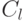 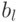 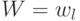 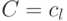 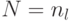 Формальные подходы к решению задачи оценки защищенности из-за трудностей, связанных с формализацией, широкого практического распространения не получили. Значительно более действенным является использование неформальных классификационных подходов. Для этого применяют категорирование: нарушителей (по целям, квалификации и доступным вычислительным ресурсам); информации (по уровням критичности и конфиденциальности); средств защиты (по функциональности и гарантированности реализуемых возможностей), эффективности и рентабельности средств защиты и т. п.Таблица 1. Трёхуровневая модель параметров оценки защищенности ИСТаблица 1. Трёхуровневая модель параметров оценки защищенности ИСТаблица 1. Трёхуровневая модель параметров оценки защищенности ИССистема целейСредстваИсполнениеОбщая цельЗащищенные информационные системыЦелиБезопасностьБезотказностьНадежностьДеловое взаимодействиеОбеспечениеЗащищенностьКонфиденциальностьЦелостностьГотовность к работеТочностьУправляемостьБезотказностьПрозрачностьУдобство пользованияПодтверждение доверияВнутренняя оценкаАккредитацияВнешний аудитУстановкиЗаконы, нормыХарактер ведения бизнесаКонтракты, обязательстваВнутренние принципыМеждународные, отраслевые, и внутренние стандартыРеализацияМетоды взаимодействия с внешней и внутренней средойМетоды работАнализ рисковМетоды разработки, внедрения, эксплуатации и сопровожденияОбучение персонала